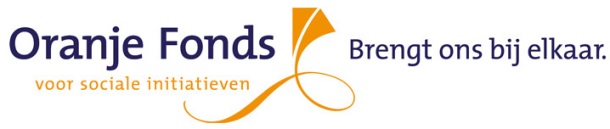 Controlevoorschrift voor accountants, die de verantwoording van een bijdrage van het Oranje Fonds aan een begunstigde controleren.------------------------------------------------------------------------------------------Basis voor de controle zijn de toekenningsbrief en de Algemene Bepalingen.De controle gebeurt aan de hand van het formulier verantwoording bijdrage en hetgeen daarin vermeld moet worden of als bijlage bijgevoegd moet worden.De besteding van de bijdrage heeft uitsluitend betrekking op het project (doel) zoals dat is omschreven in de toezeggingsbrief.Eventuele wijzigingen in de besteding zijn zwart op wit gecommuniceerd met het Oranje Fonds en door het Oranje Fonds goedgekeurd.Op het formulier verantwoording bijdrage staan de gerealiseerde inkomsten en uitgaven vermeld.Indien inkomsten en uitgaven niet in evenwicht zijn, is aangegeven hoea. een resterend tekort wordt gedekt dan wel b. een overschot wordt gerestitueerd aan het Oranje Fonds dan wel aan de financiers, waaronder het Oranje Fonds, die bijdragen voor dit doel beschikbaar hebben gesteld.In het geval van een bijdrage, die (mede) bedoeld is voor de dekking van  personeelskosten wordt de aannemelijkheid getoetst van de hoeveelheid uren, die voor het betreffende project (per week, per maand of in het totaal) zijn besteed en het daarbij gehanteerde uurtarief.De accountant richt zijn controle zodanig in, dat hij met een betrouwbaarheid van 95% kan zeggen, dat in de financiële verantwoording geen onjuistheden en onzekerheden voorkomen.Het oordeel van de accountant heeft betrekking op de juistheid, volledigheid en rechtmatigheid van alle inkomsten en uitgaven.vO/12-12-2013